HILA
SEIKKAILU- JA MELONTARIPPIKOULUN 
TAPAAMISET 2019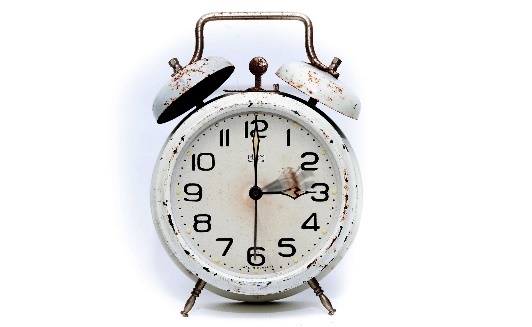 Kaikki tapaamiset ovat ryhmän yhteisiä ja yhtä tärkeitä. Jos sairastut tai et jostain muusta syystä pääse johonkin tapaamiseen, muista ilmoittaa siitä ja sopia, miten korvaat poissaolon.Lisätietoja saat ripariohjaajilta:Siiri Salonen, nuorisotyönohjaaja	Jouni Turtiainen, pastori	Eveliina Roznovski, kansainvälisen työn sihteeri040 7286646	050 4327515	041 5181244Helena Yli-Jaskari, kanttori0405723676sähköpostiosoitteet ovat muotoa etunimi.sukunimi@evl.fiPÄIVÄMÄÄRÄKELLONAIKAPAIKKASISÄLTÖVASTUUma 28.1.17–20.30Espoonlahden kirkko
Kipparinkatu 8Startti, HPE-opetus ja vanhempainiltaKaikkisu 3.3.13–18Espoonlahden kirkko
Kipparinkatu 8Toimintapäivä, tarjoamme eväätEve & Jouska?ti 19.3.19-21Sode, Soukantie 13NuorteniltaSiirima 1.4.17-19Espoonlahden kirkko
Kipparinkatu 8Kirkkomusiikin teemailtaHelenati 16.4.17.45-19.15Espoonlahden kirkko
Kipparinkatu 8Hiljaisen viikon konsertti-iltaHelenati 14.5.18-19Espoonlahden kirkko
Kipparinkatu 8RipariveisutEvesu 28.7.10.30–15Espoonlahden kirkkoMessu, ihmetyypit ja leirillelähtötsemppi, tarjoamme lounaan.Kaikkima 29.7.–5.8.lähtö- ja paluuajat selviävät myöhemminHila
LeiriKaikkila 17.8.08.30-12.30Espoonlahden kirkkoKonfirmaatioharjoitus, valokuvaus ja konfirmaatio (klo 11)Kaikki